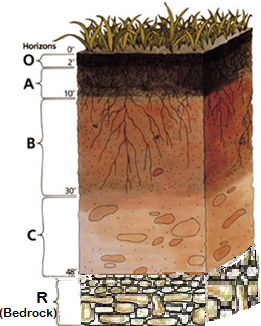 Complete research to answer the following questions:What is a pedologist and what do         they do?What is soil degradation?